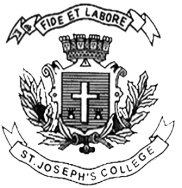 ST. JOSEPH’S COLLEGE (AUTONOMOUS), BENGALURU-27B.A. (CPE) POLITICAL SCIENCE- 2nd SEMESTEREND- SEMESTER EXAMINATION, APRIL 2019APS 216: Political ScienceTime: 2 ½ hours                                                                                Maximum Marks: 70PART AAnswer the following mandatory questions within 60 words (6X5=30 Marks)1. What are the three historical phases in the study of Comparative Politics?2. What are the four features of unitary government?3. What are the core features of Socialism?4. Name the different types of interest groups.5. What is meant by non-democracy?6. What are the modern approaches to the study of comparative politics?PART BAnswer any TWO from the following three questions within 250 words (2X10=20marks)1. Write a brief note comparing presidential and parliamentary forms of government.2. What were the different waves of Feminism? Do you think Women’s liberation has achieved its goal in bridging the gender gap?3. What is political culture? What role does political socialization play in creating a political culture of that country or region?                                                                 PART CAnswer any ONE from the following two questions within 400 words (1X20=20marks)Argue with suitable examples on whether you would consider Singapore a one party dictatorship or a thriving democracy. Examine Francis Fukuyama’s ‘End of History’. Comment on its relevance to world politics. APS-216-B-17